Arithmetic practise Column subtraction, ensure the biggest number is firstIf the denominator is the same, the answers will be tooColumn addition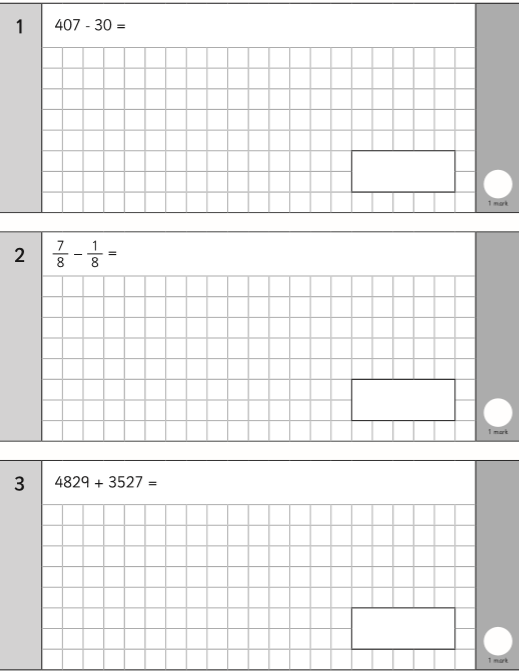 Put brackets around the first calculation and solve that before moving onto the second partShort multiplicationRemember: divide the whole number by the denominator, multiply your answer by the numerator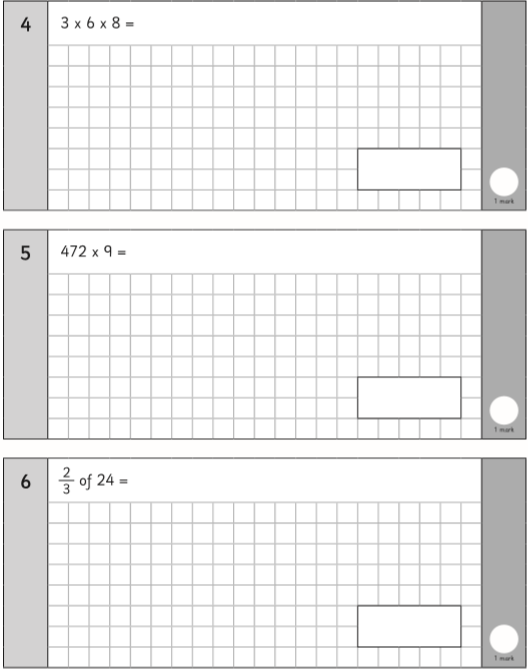 Put a decimal point after your whole number, when dividing you move your number to the left depending on how many zerosColumn addition, biggest number firstSquare = multiply it by itself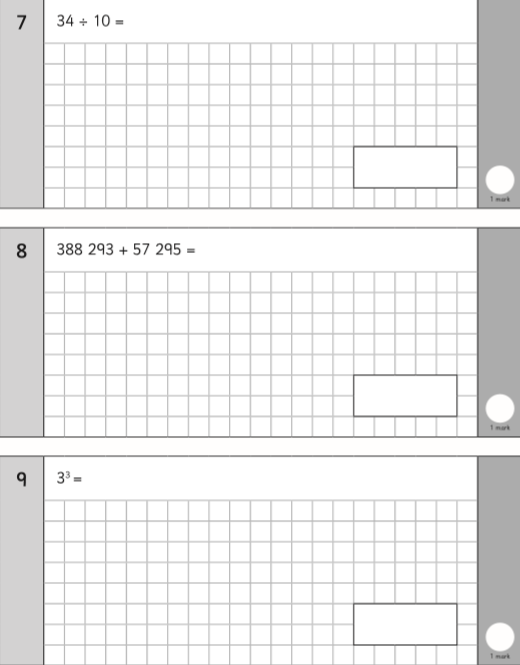 Short multiplication Change them into a common denominator, whatever you do to the bottom, you must do to the topColumn subtraction, ensure decimals are lined up and your biggest number is first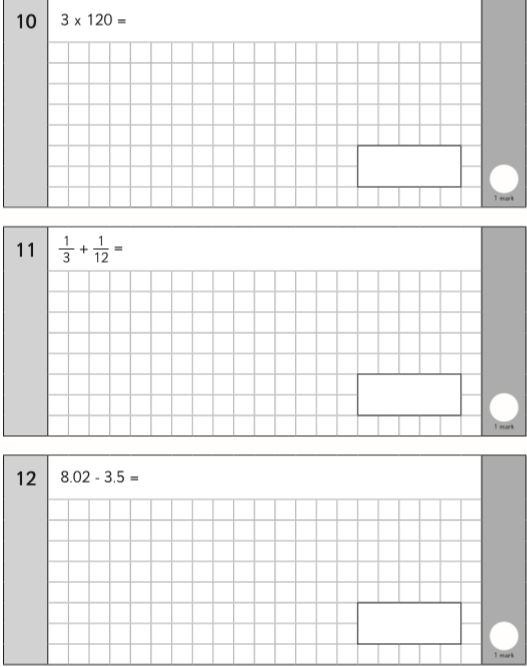 